Тип урока: урок ознакомления с новым материалом.Форма урока: экскурсия – путешествие с использованием компьютерных технологий. У детей было домашнее задание – собрать материал и подготовить сообщение о Москве.Цель: познакомить детей с некоторыми историческими и культурными достопримечательностями Москвы Задачи:формировать представление о Москве как столице России, расширить кругозор учащихся, формирование речевой компетенции учащихся, привить гордость и любовь к столице Российского государства. повторить понятие географической  карты; читать и правильно показывать объекты на карте;воспитывать чувство гордости за свою страну, за людей населяющую её.Оборудование: аудиозапись песни О. Газманова «Звонят колокола», презентация достопримечательностей Москвы, выполненная в программе Power Point.Ход урока.Организационный момент. (слайд1)Учитель:Ну, теперь проверь, дружок,
Ты готов начать урок?
Всё ль на месте,
Всё в порядке,
Ручка, книжка и тетрадки?
Все ли правильно сидят? Дети:Парта – это не кровать 
И на ней нельзя лежать.Ты сиди за партой стройно И веди себя достойно.Ответить хочешь, не шуми,А только руку подними.Эмоциональный настрой Улыбнитесь друг другу. Подарите и мне свои улыбки. Спасибо. Ваши улыбки располагают к приятному общению, создают хорошее настроение.Встало солнышко давно, 
Заглянуло к нам в окно,
На урок торопит нас –
Окружающий мир у нас сейчас.– Солнышко льет свои теплые лучики, под ними мы становимся добрее, умнее, внимательнее. А теперь мысленно пошлите свои солнечные лучики маме, папе, всем своим друзьям и близким, нашим гостям. Пожелайте им любви и добра.
Сообщение темы урокаСегодня у нас урок - путешествие. Сегодня я хочу пригласить вас на экскурсию.  Это будет виртуальное путешествие. Что это значит? ( Ответы детей).  Вы  побываете  в далеком прошлом, увидите и узнаете много нового и интересного. А помогать мне сегодня будете все вы.  О каком городе так говорят?Чудесный город есть на свете
И всем столицам он глава
Для нас, он лучший на планете
Любимый город наш – Москва.Да, мы отправимся в Москву. (слайд2)Проверка ранее полученных знаний. 1) Фронтальное повторение.-Давайте вспомним стороны горизонта, ведь без умения ориентироваться мы не сможем отправиться в путешествие. (слайд3)- Что это?- Совершенно верно, это карта. Карта была у нас предметом изучения на прошлом уроке. Давайте  вспомним эту тему.- Кто мне скажет что такое карта?                  - Что обозначают цвета на карте? (слайд 4)      - Покажите мне на карте Кавказские горы, Уральские горы (что эти горы разделяют?)      - Покажите Восточно-Европейскую равнину, найдите г. Москва – именно туда мы и отправляемся в путешествие. (Показ в интерактивном режиме ручкой.)      2) Работа по карточкам (2 человека) – условные знаки карты.V. Изучение нового материала.Учитель: - Ну а теперь мы можем смело отправиться в путь. (слайд 5)“Москва… Как много в этом звуке 
Для сердца русского слилось!
Как много в нём отозвалось”!- Москва не просто город. Это наша столица. Кто знает что такое столица?В старину говорили: «Кто в Москве не бывал, красоты не видал».Москва – огромный город. Число жителей нашей столицы превысило 11 миллионов человек . Каждый день в Москву прибывает больше миллиона человек. Люди приезжают по делам, на учебу, в гости и в отпуск. А мы побываем в Москве, чтобы познакомиться с достопримечательностями Москвы. Кто был в Москве?
Я думаю, что экскурсоводом буду не только я, но и вы, ребята, ведь вы готовили к сегодняшнему уроку небольшие сообщения.Общий вид Москвы современной можно рассмотреть на плане.  План – это чертёж местности. (повторить  хором). (слайд 6)На данном плане мы видим наиболее известные достопримечательности Москвы (пример) , о некоторых из них мы сегодня с вами поговорим.Но давайте заглянем на несколько столетий назад, ведь Москва не сразу стала таким огромным городом. Давайте послушаем, как образовалась Москва. Ученик: Образование Москвы. Давно это было. Жил на свете князь. Звали его Юрием или Георгием. Князь много воевал. Завоёванные земли присоединял к своему княжеству. Он поднимал руку и на ближнего, и на дальнего соседа. За это прозвали его Долгоруким. (слайд 7)Но князь Юрий Долгорукий был не только воином. Был он и градостроителем. На крутом холме между реками Москвой и Неглинной срубили люди топорами маленький городок среди могучего бора. Место было водное, лесное, рыбное, охотничье. У холма пересекались водные и конные дороги.Получился город крепкий, и стали его называть по имени реки, у которой он стоял - “город Москвы”. Юрия Долгорукого с тех пор считают основателем Москвы.Учитель: - А случилось это в 1147 года. Так впервые на страницах летописи появилось название – Москва. С тех пор прошло более 850 лет. А на гербе г. Москва изображен Георгий-Победоносец, убивающий змея, который олицетворяет зло. (слайд 8)- Когда образовалась Москва? (1147 год – повторить хором) (слайд 9)Ну, а теперь давайте разберёмся с вопросом: «Почему город назван Москвой ?Ученик:
Город получил название по реке Москве. Ученые предполагают, что название пошло от древнеславянского корня “моск” или “мозг”, что значит “мокнуть”(а места здесь, действительно, в древности были болотистые). В современном русском языке есть еще слово “промозглое”, т.е сырое, влажное.Значит, название “Москва” имеет смысл – “топкая, болотистая, мокрая”. Вероятно, такой ее впервые увидели наши далекие предки – славяне больше тысячи лет назад – топкой, болотистой. Учитель:   Итак, город назван в честь Москва – река, которая  опоясывает почти весь город. На берегу реки стоит Храм Христа Спасителя. Посмотрите, какой он красивый, именно в нём происходят все праздничные богослужения, которые показывают по телевидению. (слайд 10)Физкультминутка:Мы учили песенку, а в песенке слова:
Здравствуй, наша Родина, город наш Москва 
Что за площадь есть в Москве? Там где башня Спасская? 
Эту площадь знают все, это площадь Красная!Учитель:-  Давайте отправимся на Красную площадь. (слайд 11)Ученик: Красная площадь – сердце Москвы. В древности Красная площадь называлась Торгом. Целый день шла здесь бойкая торговля. Здесь собирались и москвичи, и приезжие из других городов. Часто возникали пожары на площади, где горели торговые ряды., Случалось, площадь выгорала до тла, но вскоре отстраивалась заново. После опустошительного пожара, во время которого сгорели торговые ряды, площадь стали называть Пожаром . Когда площадь была отстроена красивыми каменными зданиями, то она стала называться Красная . Красная – значит красивая .Учитель:  На Красной площади проходили и проходят праздничные шествия, парады. Еще на Красной площади есть храм Василия Блаженного, очень красивый. Купола на нем как леденцы разноцветные и всякой разной формы: и круглые, и луковкой, и башенкой, и стрелочкой. Храм этот царь Иван Грозный построил в честь победы над Казанским ханом. (слайд 12)Недалеко от собора располагается Памятник К. Минину и Д. Пожарскому. Они были предводителями народного ополчения, защитившими Москву и Русь от польских захватчиков. Это первый памятник, воздвигнутый в Москве. (слайд13)Учитель: - Но самым известным памятникам старины на территории Красной площади является, конечно же Кремль.Ученик: Одним из самых красивых сооружений города является Кремль. (слайд 14)Сначала стены Кремля были деревянными, затем они были сделаны из белого известняка. Белокаменный Кремль простоял более 100 лет. Он пережил вражеские нападения, пожары, даже землетрясения. Но каждый раз отстраивался заново, становясь еще краше. И только спустя много лет когда Русь освободилась от татарского ига, были возведены красные зубчатые стены, стройные башни из красного кирпича Его стены и башни сохранились до сих пор. Здесь можно увидеть каменные палаты, богатые терема и соборы с золотыми куполами. Кремль – это волшебный город. Он каменный, медный , золотой, драгоценный. Он белый, розовый, желтый, зеленый. Царь – пушка и царь-колокол – словно великаны из сказки. (слайд15 ) Каждый, кто приезжает в столицу, стремится побывать в Кремле. Кремль – сердце нашей земли, с ним связаны многие страницы русской истории.
На стенах Кремля 19 башен и все они разные. На главных башнях горят пятиконечные рубиновые звезды.Учитель:  Подробно о Кремле, его башнях и соборах мы поговорим на следующем уроке, но хочется сказать несколько слов о Спасской башне Кремля. На ней находятся большие часы с золотыми цифрами - куранты. Бой Кремлевских курантов передают по радио в 6 часов утра и в 12 часов ночи. (слайд16)
Бой часов Спасской башни – кремлевских курантов- радио разносит во все уголки нашей Родины. Опоясывает Кремль Кремлёвская стена. Протяженность стен Кремля более 2 километров, толщина от 3,5 до 6,5 километров, высота от 5 до 19 метров. У Кремлевской стены, в Александровском саду  Могила Неизвестного солдата. Вечный огонь на Могиле Неизвестного солдата, днем и ночью полыхающий у Кремлевской стены, - память о тех, кто отстоял Москву, защитил Родину. (слайд17-18)Куда б ни шел, ни ехал ты,
Но здесь остановись,
Могиле этой дорогой
Всем сердцем поклонись….Стихотворная пауза ( Чтение стихотворений учащимися).Учитель: Мы послушаем чтение стихотворений о Москве. Ребята выучили их заранее. Чудесный город есть на свете
И всем столицам он глава
Для нас, он лучший на планете
Любимый город наш – Москва.Москва - России красное крыльцо,Москва - России красные ворота.Тверской бульвар. Садовое кольцоИ куполов литая позолота.Мы с детства запомнили эти слова,
Ведь нету прекрасней и краше,
Для города имени – город Москва,
Для площади – Красная площадь.Учитель: Ну а теперь, отравляемся дальше в путешествие по Москве. Москва – это не только исторический центр нашей страны, но ещё и спортивный.Москва – один из самых спортивных городов на свете. Стадион в Лужниках (слайд19)- один из крупнейших в мире спортивных комплексов. Занимает озелененную территорию. Включает в себя большую спортивную арену, малые спортивные арены, открытый бассейн для плавания, Дворец спорта, теннисные корты, футбольные поля и другие сооружения. Именно здесь проходили 22 Олимпийские игры летом 1980 года. Сюда съехались спортсмены из 140 стран. От нашей страны выступали самые лучшие спортсмены.Ребята, если вы приедете в Москву на самом деле, то непременно спуститесь в метро. Что же это такое давайте послушаем.Ученик: Талантливые умы и руки создавали московское метро. Метро (слайд 20) помогала строить вся страна, из разных мест присылали сюда мрамор, гранит. Метро – подземная московская сказка, в которой столько чудес и такие быстрые поезда. Поезду метро не мешают ни автомобили, ни пешеходы. Он идет в тоннеле, глубоко под землей. Нужно всего полчаса, чтобы доставить пассажиров из одного конца большого города в другой. Спуститься под землю и подняться наверх помогает автоматическая лестница – эскалатор. Все путешествие на самых длинных движущихся лестницах длится две минуты. Метро – самый удобный, быстрый и надежный вид городского транспорта. Метро любят все москвичи. Это гордость нашей столицы.
Полное название городской железной дороги – метрополитен. Московский метрополитен считается самым лучшим в мире.Учитель: Посетив Москву нельзя не побывать в Третьяковской галерее, (слайд 21)которая названа в честь купца Павла Михайловича Третьякова. Многие считали его чудаком, потому что все деньги он тратил на покупку картин, которые развешивал по комнатам своего просторного дома. Третьяков разрешал смотреть свои картины всем желающим. А потом он подарил картины и галерею городу Москве. Это – мировая сокровищница произведений живописи и скульптуры. В ней хранится около 35 тысяч картин. Москвичи там частые гости, а приезжие обязательно стремятся туда попасть.Учитель: Большой театр(слайд 22) - гордость оперного и балетного искусства. Каждая новая постановка на его сцене является крупным событием в театральной жизни столицы. В Большом театре выступают прославленные артисты. Попасть в Большой театр нелегко.Учитель: Много ещё достопримечательностей в Москве все и не перечислить – это и Останкинская телебашня, телесигналы которой принимает вся страна и здание главного высшего учебного заведения страны -  МГУ, может кому-то из вас в дальнейшем предстоит там учиться. Рамки урока не позволяют нам обо всём рассказать и всё увидеть мы выбрали наиболее яркие фрагменты. (слайд 23)Отдых для глаз.Ручки сложили,Глазки закрыли,Головки положили,И замолкли на минутку, Чтоб не слышать даже шутку,Чтоб не слышать никого,А себя лишь одного.- Мысленно представьте себе все достопримечательности Москвы, о которых мы говорили: Красная площадь, Кремль, собор Василия Блаженного, памятник Минину и Пожарскому, Лужники, метрополитен, Третьяковская галерея, МГУ, Останкинскую телебашня.Глазки открыли, К уроку приступили.VI. Закрепление изученного материала. Учитель:	- Давайте проверим себя!Работа в тетради (задание №1, №2) самостоятельно, взаимопроверка. (слайд 24)Кроссворд. (слайд 25)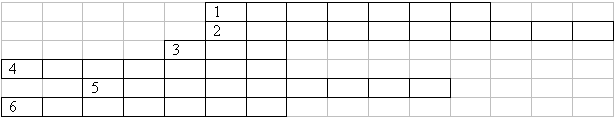 Река, на которой стоит  город Москва?Основатель Москвы. Что со всех сторон окружало Москву? Как называется известнейший театр в Москве? Фамилия купца, открывшего картинную галерею? Как называют главный город страны? VII. Рефлексия. Сегодня на уроке я….(слайд 26)УдивилсяПонялУзналНаучился Вот и завершилась наша экскурсия по Москве.Было ли вам интересно?Какое у Вас было настроение в течение урока?VIII.  Домашнее задание. (слайд27)Учебник: с.96 -  99.Тетрадь: с. 44 – 46, №3, №4.Подведение итогов урока.Награждение.  (Раскраски, Медальки.)И в завершении урока давай те ещё раз посмотрим на красоты Москвы.Слайд-шоу. Звучит песня «Звонят колокола».